Devonshire House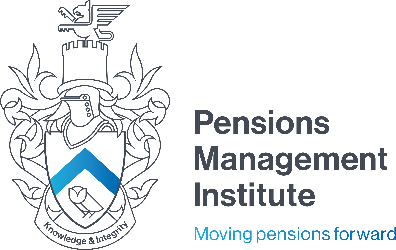 60 Goswell Road London EC1M 7AD T: +44 (0) 20 7247 1452 W: www.pensions-pmi.org.ukTaxation, Retail Investment and Pensions Assignment 4 (Part 3 – Investment) Recommended Time: 3 Hours Describe the attributes of the following asset classes, including their risk profile, how they are traded, and entitlements derived from ownership where appropriate:  Equities - UK and Overseas  	 	 	 	 	 Bonds - Government and Corporate  (iii) Commercial Property (iv) Cash. 	 	 	 	 	 	 	 	 	 	 	20 marks Explain the main features of each stage of a typical economic cycle. 5 marks Explain the characteristics of multi manager funds and compare them with a wrap. 	 	 	 	 	 	 	 	 	 	 	20 marks Absolute return funds have become an area of growing industry focus and debate, and one of your colleagues has asked you to pull together an overview describing their characteristics, three methods they employ to achieve their objectives, and their potential benefits. Prepare this overview in the form of a briefing note which would also be suitable to issue to clients. 20 marks Prepare a short note for a client that outlines the features of: Individual Savings Accounts (ISAs); (b) Lifetime ISAs and (c) Exchange Traded Funds. 15 marks For a typical economic cycle: Explain how the different stages of an economic cycle might be identified by inflation and exchange rate data and other economic indicators; and  Describe how fiscal and monetary policy might be used by governments within each stage. 10 marks Describe the Seed Enterprise Investment Scheme (SEIS) and the main tax saving features for an SEIS. 10 marks Taxation, Retail Investment and Pensions Assignment 4 	 	 	 	 	2022 Edition © The Pensions Management Institute 2021 